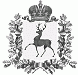 АДМИНИСТРАЦИЯ БОЛЬШЕУСТИНСКОГО  СЕЛЬСОВЕТА   ШАРАНГСКОГО МУНИЦИПАЛЬНОГО РАЙОНА  НИЖЕГОРОДСКОЙ ОБЛАСТИРАСПОРЯЖЕНИЕот 02.12.2020							N11О назначении оператора данных, ответственного за работу в Федеральной информационной адресной системе (ФИАС)В целях реализации Федерального закона от 28 декабря 2014 года № 443-ФЗ «О федеральной информационной адресной системе и о внесении изменений в Федеральный закон «Об общих принципах организации местного самоуправления в Российской Федерации», обеспечения взаимодействия с государственной автоматизированной системой Федеральная информационная адресная система (далее – ФИАС), включая передачу данных, формирование, внесение изменений, ведение и использование государственного адресного реестра в системе ФИАС:1. Назначить ответственной за организацию взаимодействия с системой ФИАС, предоставить право доступа к информации, ввод адресных сведений, внесение изменений в сведения в системе ФИАС.2.Контроль за исполнением настоящего распоряжения оставляю за собой.Глава администрации	Г.А. КуклинаОзнакомлена  _______________________________________________(ФИО, подпись, дата)Благова Екатерина ПавловнаСпециалист администрации Большеустинского сельсовета Шарангского муниципального района Нижегородской области